CEMEO 		Ecole de musique- Danse- Théâtre- Arts plastiques		 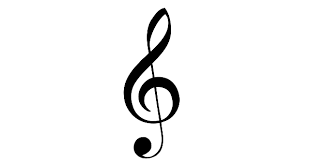 FICHE D’INSCRIPTION 2023/2024					Date :      /     /NOM Prénom de l’élève :_____________________________________________________________Date de naissance :__________________________________________________________________Nom des responsables légaux : ________________________________________________________Adresse postale :____________________________________________________________________Mail :_____________________________________________________________________________Téléphone des parents :      /       /       /       /		Téléphone de l’élève :      /      /      /      /Coordonnées des personnes à joindre NOM et numéro de téléphone :_________________________________________________NOM et numéro de téléphone :____________________________________________________________________________________________ACTIVITE SUR TOUTE L’ANNEE : ACTIVITE N° 1			ACTIVITE N°2			ACTIVITE N°3____________			_____________		____________ACTIVITE PAR TRIMESTRE : 	EVEIL ou PARCOURS DECOUVERTEINSTRUMENT SEUL (à partir de 6 ans)Trimestre 1			Trimestre 2			Trimestre 3__________			___________			___________	___________________________________________	PRATIQUES COLLECTIVES : 	(en accès libre si 1 activité facturée)Formation musicale :	OUI (        )		NONChorale enfants :	OUI			NONAtelier DJEMBE : 	OUI 			NONCOTISATIONS (partie réservée à l’école)Adhésion annuelle par famille : 15€Frais d’inscription pour l’année : 15€REDUCTIONS10% du 1er trimestre : inscription avant le 7 juillet ou au FORUM ________________- 20€  chèque culture de la ville de FIRMINY (jeunes de- de 21 ans)______________10% à partir de la 2ème activité ou du 2ème enfant _________________TOTAL (avec réductions) : __________MODES DE REGLEMENTCHEQUE : en 1, 3 ou 9 fois (chèque prélevé le 6 du mois) NOM : __________________________ESPECES :   en 1 ou 3 fois Date :       /     /				Date :      /      /				Date :      /       /CHEQUES VACANCES :         Nom : 			Montant global :                   Nombre de chèques :                Date :      /       /              Activité 1Activité 2Activité 3Trimestre 1                       €                                                                                 €                                     €Trimestre 2                       €                                     €                                     €Trimestre 3                       €                                      €                                     €SOUS TOTAL (hors réductions)                       €                                      €                                     €N°N°N°N°                                      €                                      €                                      €                                      €N°N°N°N°N°                             €                             €                             €                             €                                    €